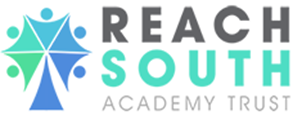 Employee Leaver Survey1.  What factors have contributed to your decision to leave the Trust?What could have been done to prevent the situation developing/provide a basis for you to stay with the Trust? If leaving for another job, what makes the new post more attractive than your current role?Do you feel your current salary is comparable to other similar roles?Leavers ChecklistNameAcademy/DepartmentEmail AddressStaff NumberDate Employment CommencedDate of Leavinga.Going to another jobf.Not satisfied with working conditions/environmentb.Retirementg.Not satisfied with remunerationc.Personal reasonsh.Not satisfied with development opportunitiesd.Limited career prospectsi.Other (please specify below)e.Not satisfied with job contentDefinitelyProbablyProbably NotDefinitely NotDon’t Know5.   In evaluating your current job, how would you rate the following:5.   In evaluating your current job, how would you rate the following:Very GoodGoodRequires Improvementa.Challenge of the jobb.Your contribution is appreciatedc.Volume of work allocated to youd.Opportunities to learn new skills and develop knowledgee.Provided with tools, equipment, information to do the job wellf.Your relationships with othersg.Opportunities to contribute your ideash. to make decisions about how to do your jobYesNo6.Do you have a clear understanding of your role and what was expected of you?7.Have you experienced pressure and stress beyond the level you believe to be acceptable?8.Do you think you were treated differently due to your gender, race, disability or sexual orientation?9. How would you rate your line manager/supervisor against the following:9. How would you rate your line manager/supervisor against the following:Very GoodGoodRequires Improvementa.Providing direction and guidanceb.Availability when you had questions or difficultiesc.Asking for ideas and suggestionsd.Discussing your performance with youe.Including you as a full team member f.Concern about you as an individualg.Seeking ways to help you develop you in your roleh.Provide training to prepare for changes or updatesi.Listens and respondsj.Treating you fairly in relation to your colleagues k.Ensuring you were provided with appropriate Personal ProtectiveEquipment10.  In your opinion how good are communications:10.  In your opinion how good are communications:10.  In your opinion how good are communications:Very GoodGoodRequires Improvementa.Across your own departmentb.Between the department and SLTc.Throughout the Trust11.  How do you feel about the:11.  How do you feel about the:11.  How do you feel about the:a.Your department?b.The Trust?12.In your time with Reach South Academy Trust, what has been? In your time with Reach South Academy Trust, what has been? a.Good/Enjoyable/Satisfyingb.Frustrating/Difficult/Upsetting13.  What could you have done more of, or better, had you had the opportunity? 13.  What could you have done more of, or better, had you had the opportunity? 13.  What could you have done more of, or better, had you had the opportunity? 14.  What extra responsibility would you have welcomed that you were not given? 15.  How could the Trust have enabled you to make fuller use of your capabilities and potential? 16.  What training would you have liked or needed that you did not get, and what effect did this have? 17.  What improvements do you think can be made to customer service and relations? 18.  How would you describe the culture or 'feel' of your department and the Trust? 18.  How would you describe the culture or 'feel' of your department and the Trust? Your departmentTrust19.  Did the reality differ from your expectations of the role and in what way? 20.  What would you say about how you were motivated?21.  What examples of waste (material or effort), in terms of reports, meetings, bureaucracy would you indicate? 22.  How could we have enabled you to have made better use of your time? 23.  Would you consider working for the Trust again? DescriptionDescriptionActionCompletedCompletedDate1.Laptop Return to Line managerYesNo2.YesNo3.YesNo4.YesNo6.YesNo7.YesNo